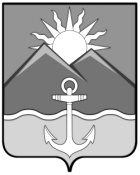 АДМИНИСТРАЦИЯХАСАНСКОГО МУНИЦИПАЛЬНОГО РАЙОНАРАСПОРЯЖЕНИЕпгт Славянка  от  08.07.2022								№ 182-раВ соответствии с постановлением администрации Хасанского муниципального района от 6 июня 2014 года № 669-па «Об утверждении порядка разработки, реализации и оценки эффективности муниципальных программ Хасанского муниципального района», руководствуясь Уставом Хасанского муниципального района, в целях обеспечения программно-целевого метода формирования бюджета Хасанского муниципального округа на 2023 год и плановый период 2024 и 2025 годов1. Утвердить Перечень муниципальных программ Хасанского муниципального округа на 2023 год» (прилагается).2. Разместить Перечень муниципальных программ Хасанского муниципального округа на 2023 год на официальном сайте администрации Хасанского муниципального округа в информационно-телекоммуникационной сети «Интернет» в новой редакции.3. Настоящее распоряжение вступает в силу со дня его принятия.Глава Хасанского муниципального района	                                                       	И.В. СтепановУтвержден  распоряжением администрацииХасанского муниципального районаот 08.07.2022 № 182-раПЕРЕЧЕНЬмуниципальных программ Хасанского муниципального округа на 2023 годОб утверждении Перечня муниципальных программ Хасанского муниципального округа на 2023 год№ п/пНаименование программыОтветственный исполнитель (исполнитель) программыОсновные направления муниципальной программыОсновные цели реализации  муниципальной программы1«Развитие туризма в Хасанском муниципальном округе» на 2021-2023 годыУправление экономики администрации Хасанского муниципального районаУчастие Хасанского муниципального округа в продвижении туристского продукта Приморского края. Участие в Тихоокеанском туристском форуме.Обеспечение формирования конкурентоспособной инфраструктуры туризма на территории Хасанского округа Приморского края в рамках задач региональной программы развития туризма2«Противодействие коррупции в Хасанском муниципальном округе» на 2021-2023 годы Отдел муниципальной службы администрации Хасанского муниципального районаОбеспечение правовых и организационных мер, направленных на противодействие коррупции. Совершенствование организации деятельности в сфере закупок товаров, работ, услуг для обеспечения муниципальных нужд, управления и распоряжении муниципальным имуществом (в том числе земельными участками). Активизация работы должностных лиц кадровых служб, ответственных за работу по профилактике коррупционных и иных правонарушений по повышению качества и интенсивности проверок соблюдения лицами, замещающими муниципальные должности Хасанского муниципального округа,  и муниципальными служащими Хасанского муниципального округа установленных для них запретов и ограничений, полноты и достоверности предоставляемых ими сведений о доходах, расходах, об имуществе и обязательствах имущественного характера, активизации деятельности комиссий по соблюдению требований к служебному поведению и урегулированию конфликта интересов, повышение ответственности за совершение коррупционных правонарушений. Широкое информирование общественности о проводимых в Хасанском муниципальном округе мероприятиях по противодействию коррупции и их результатах, проведение публичных информационных мероприятий с участием представителей органов местного самоуправления Хасанского муниципального округа, некоммерческих организаций, общественных объединений, средств массовой информации для обсуждения проблем противодействия и профилактики коррупции, а также систематическая публикация информационных материалов об отрицательном влиянии коррупции на социально-экономическое развитие, об ущемлении коррупционными деяниями прав и законных интересов граждан.Повысить эффективность работы органов местного самоуправления Хасанского муниципального округа в сфере противодействия коррупции. Сократить количество коррупциогенных факторов, выявленных в нормативных правовых актах органов местного самоуправления Хасанского муниципального округа и их проектах. Повысить эффективность организации антикоррупционной   деятельности в наиболее коррупционно опасных сферах деятельности. Создать эффективную систему мер профилактики коррупционных проявлений среди муниципальных служащих Хасанского  муниципального округа, контроля за соблюдением ими законодательно установленных запретов и ограничений. Активизировать участие институтов гражданского общества в работе по противодействию коррупции. Повысить качество и доступность муниципальных услуг, предоставляемых (оказываемых) органами местного самоуправления Хасанского муниципального округа. Укрепить доверие граждан к деятельности органов местного самоуправления Хасанского муниципального округа.3Защита населения и территории от чрезвычайных ситуаций, обеспечение пожарной безопасности и безопасности людей на водных объектах  Хасанского муниципального округа» на 2023-2025 годыУправление жилищно-коммунального хозяйства, гражданской обороны и чрезвычайных ситуаций администрации Хасанского муниципального районаПовышение уровня населения и территории от опасностей и угроз мирного военного времени. Повышение эффективности деятельности органов управления и сил гражданской обороны. Создание системы комплексной безопасности муниципального объектового уровней от чрезвычайных ситуаций природного техногенного характераСовершенствование знаний, навыков и умений, направленных на реализацию единой государственной политики в области организации и осуществления мероприятий по предупреждению чрезвычайных ситуаций и защиты населения от чрезвычайных ситуаций в мирное время, а также при ведении военных действий или вследствие этих действий;повышение готовности сил и средств Хасанского муниципального округа к проведению аварийно-спасательных и других неотложных работ в случае возникновения чрезвычайных ситуаций мирного и военного времени4«Энергосбережение и повышение энергетической эффективности на территории Хасанского муниципального округа» на 2023-2025 годыУправление жилищно-коммунального хозяйства, гражданской обороны и чрезвычайных ситуаций администрации Хасанского муниципального районаПовышение эффективности использования энергетических ресурсов на территории округа.  Повышение эффективности использования топливно-энергетических ресурсов на территории Хасанского муниципального округа5«Переселение граждан из аварийного жилищного фонда  Хасанского муниципального округа» на 2023-2025 годыУправление жилищно-коммунального хозяйства, гражданской обороны и чрезвычайных ситуаций администрации Хасанского муниципального районаОбеспечение устойчивого сокращения непригодного для проживания аварийного жилищного фонда Хасанского муниципального округа, создание безопасных условий проживания населения Хасанского муниципального округа. Переселение граждан в благоустроенные жилые помещения в соответствии с требованиями Жилищного кодекса Российской Федерации.  Обеспечение благоустроенным жильем граждан, проживающих в многоквартирных домах, расположенных на территориях населённых пунктов, входящих в состав Хасанского муниципального района,  подлежащих сносу в связи с физическим износом в процессе эксплуатации. 6«Развитие транспортного комплекса Хасанского муниципального округа» на 2023-2025 годыУправление жилищно-коммунального хозяйства, гражданской обороны и чрезвычайных ситуаций администрации Хасанского муниципального районаРазвитие современной и эффективной транспортной инфраструктуры, обеспечивающей повышение транспортной доступности округа.  Создание качественной дорожной сети в результате ремонта и повышения транспортно-эксплуатационного состояния существующих автомобильных дорог при рациональном использовании материальных и финансовых ресурсов.7«Формирование современной городской среды населенных пунктов  Хасанского муниципального округа» на 2023-2025 годыУправление жилищно-коммунального хозяйства, гражданской обороны и чрезвычайных ситуаций администрации Хасанского муниципального районаПовышение уровня комфортности жизнедеятельности граждан посредством благоустройства территорий Хасанского муниципального округа.Повышение уровня комфортности жизнедеятельности граждан посредством благоустройства населенных пунктов8Комплексное развитие сельских территорий Хасанского муниципального округа» на 2023 – 2025 годыУправление жилищно-коммунального хозяйства, гражданской обороны и чрезвычайных ситуаций администрации Хасанского муниципального районаСоздание комфортных условий жизнедеятельности для жителей сельских населенных пунктов, в том числе жителей  с ограниченными физическими возможностями, а так же формирование позитивного отношения к сельскому образу жизни  и развитию сельских территорий Хасанского муниципального округаСоздание условий для повышения качества жизни сельского населения.9«Обеспечение населения Хасанского муниципального округа твердым топливом (дровами)»  2023-2025 годыУправление жилищно-коммунального хозяйства, гражданской обороны и чрезвычайных ситуаций администрации Хасанского муниципального районаУдовлетворение потребности населения Хасанского муниципального округа в твердом топливе (дровах) по ценам, установленным агентом по тарифам  Приморского краяОбеспечение населения Хасанского муниципального округа твердым топливом в необходимом объеме и надлежащего качества10 «Повышение качества водоснабжения и водоотведения на территории Хасанского муниципального округа» на 2023-2025 годыУправление жилищно-коммунального хозяйства, гражданской обороны и чрезвычайных ситуаций администрации Хасанского муниципального районаПовышение эффективности  и надежности функционирования систем водоснабжения и водоотведения на территории Хасанского муниципального округа за счет реализации технических мероприятий. Обеспечение населения округа питьевой водой, отвечающей требованиям санитарно - гигиеническим нормам, в достаточном количестве для удовлетворения жизненных потребностей и сохранения здоровья граждан, а также снижение загрязнения природных водных объектов – источников питьевого водоснабжения сточными водами бытовых объектов, промышленных и сельскохозяйственных предприятий.  11«Содействие развитию малого и среднего предпринимательства, а также физических лиц и индивидуальных предпринимателей, применяющих специальный налог «Налог на профессиональный доход» на территории Хасанского муниципального округа» на 2022-2024 годыУправление экономики администрации Хасанского муниципального районаСодействие повышению предпринимательской грамотности и конкурентоспособности субъектов малого и среднего предпринимательства Хасанского муниципального округа, а также физических лиц и индивидуальных предпринимателей, перешедших на новый специальный налоговый режим «самозанятых».Обеспечение доступа субъектов малого и среднего предпринимательства, а также физических лиц и индивидуальных предпринимателей, перешедших на новый специальный налоговый режим «самозанятых» к формам и механизмам поддержки.Создание условий для развития малого и среднего предпринимательства, а также физических лиц и индивидуальных предпринимателей, перешедших на новый специальный налоговый режим «самозанятых» на территории Хасанского округа12«Развитие образования Хасанского муниципального округа» 2023-2025 годыМКУ «Управление образования»Развитие системы дошкольного образования.Развитие системы общего образования.Развитие системы дополнительного образования.Развитие доступной, вариативной, качественной и эффективной системы образования Хасанского муниципального округа с целью удовлетворения потребностей населения Хасанского муниципального округа в качественном образовании путём сохранения лучших традиций образовательной системы, внедрения современных наукоёмких образовательных технологий и эффективной системы управления13«Развитие массовой физической культуры и спорта Хасанского муниципального округа» на 2021-2023 годыОтдел культуры, спорта и молодёжной политики администрации Хасанского муниципального районаПовышение интереса населения Хасанского муниципального округа к занятиям физической культурой и спортом;Пропаганда физической культуры и спорта как важнейшей составляющей здорового образа жизни.Создание условий для привлечения различных слоев населения Хасанского муниципального округа к организованным занятиям физической культурой и спортом;Повышение уровня подготовленности спортсменов Хасанского муниципального округа для выступлений на соревнованиях различных уровней.14«Молодежная политика Хасанского муниципального округа» на 2022-2024 годыОтдел культуры, спорта и молодёжной политики администрации Хасанского муниципального районаПрофилактика правонарушений, безнадзорности, беспризорности и жестокого обращения с детьми;Профилактика употребления психоактивных веществ, наркотизации и иного девиантного поведения молодежи;Формирование в молодежной среде гражданско-патриотического отношения к Родине и краю, уважения к истории, культуре, традициям.Формирование молодежной политики Хасанского округа, направленной на создание условий для социального становления, повышения социальной активности и самореализации молодежи, в соответствии с направлением единой государственной молодежной политики15«Развитие культуры на территории Хасанского муниципального округа» на 2022-2024 годыОтдел культуры, спорта и молодёжной политики администрации Хасанского муниципального районаСохранение и развитие библиотечного дела на территории Хасанского муниципального округа;Развитие МБОУ ДОД «Детская школа искусств п. Славянка»;Развитие МБУ «Культурно-досуговое объединение» Хасанского муниципального округаСоздание условий для дальнейшего развития культуры и искусства в Хасанском муниципальном округе;Обеспечение равной доступности культурных благ для граждан Хасанского муниципального округа; Реализация стратегической роли культуры как духовно-нравственного основания развития личности и государственного единства российского общества16«Укрепление общественного здоровья населения Хасанского муниципального округа» 2022-2024 годыОтдел культуры, спорта и молодежной политики администрации Хасанского муниципального районаСанитарно-гигиеническое просвещение населения Хасанского муниципального округа;Внедрение корпоративных программ укрепления здоровья сотрудников на рабочем местеУлучшение здоровья, формирование навыков ведения здорового образа жизни у населения Хасанского муниципального округа за счет повышения уровня санитарно-гигиенического просвещения и повышения уровня информированности населения района по вопросам сохранения и укрепления здоровья17«Укрепление единства российской нации и этнокультурное развитие народов, проживающих на территории Хасанского муниципального округа Приморского края» на 2020-2023 годыОбщий отдел администрации Хасанского муниципального районаСодействие укреплению гражданского единства и гармонизации межнациональных отношений. Содействие этнокультурному многообразию народов проживающих на территории Хасанского муниципального округа Приморского краяПоддержание стабильной общественно-политической обстановки, общественных инициатив и целевых проектов общественных объединений, некоммерческих организаций, направленных на гармонизацию межнациональных отношений в Хасанском муниципальном округе. Формирование позитивного имиджа Хасанского муниципального округа, как района комфортного для проживания представителей любой национальности и конфессии